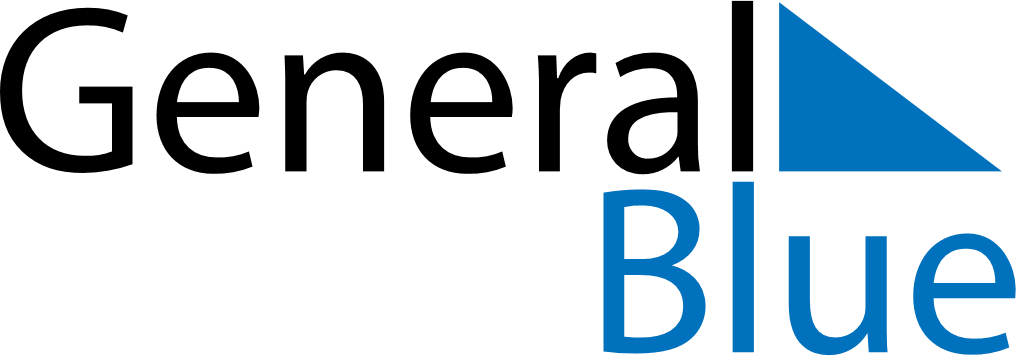 Q2 2026 CalendarCocos IslandsQ2 2026 CalendarCocos IslandsQ2 2026 CalendarCocos IslandsQ2 2026 CalendarCocos IslandsQ2 2026 CalendarCocos IslandsQ2 2026 CalendarCocos IslandsQ2 2026 CalendarCocos IslandsApril 2026April 2026April 2026April 2026April 2026April 2026April 2026April 2026April 2026SUNMONMONTUEWEDTHUFRISAT1234566789101112131314151617181920202122232425262727282930May 2026May 2026May 2026May 2026May 2026May 2026May 2026May 2026May 2026SUNMONMONTUEWEDTHUFRISAT123445678910111112131415161718181920212223242525262728293031June 2026June 2026June 2026June 2026June 2026June 2026June 2026June 2026June 2026SUNMONMONTUEWEDTHUFRISAT11234567889101112131415151617181920212222232425262728292930Apr 6: Self Determination Day
Apr 6: Easter MondayApr 25: Anzac DayMay 27: Hari Raya HajiJun 16: Islamic New Year